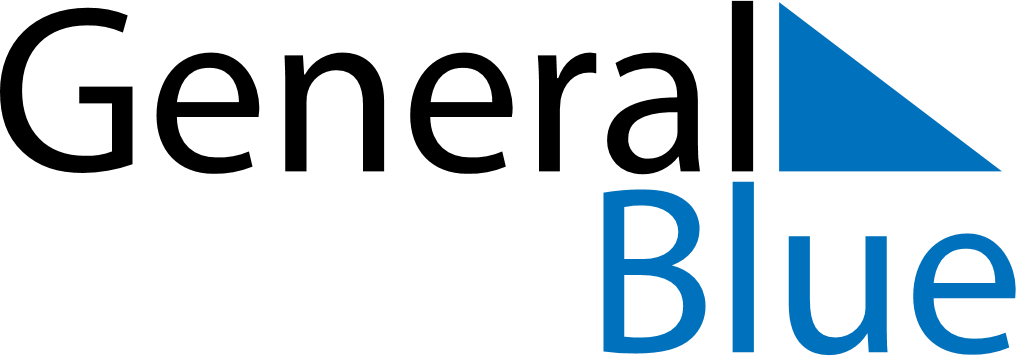 Weekly CalendarMarch 7, 2022 - March 13, 2022Weekly CalendarMarch 7, 2022 - March 13, 2022AMPMMondayMar 07TuesdayMar 08WednesdayMar 09ThursdayMar 10FridayMar 11SaturdayMar 12SundayMar 13